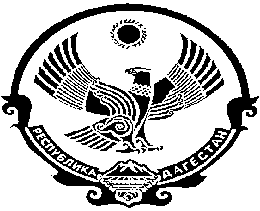 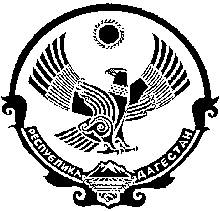 СОБРАНИЕ ДЕПУТАТОВ  МУНИЦИПАЛЬНОГО ОБРАЗОВАНИЯ  «БЕЖТИНСКИЙ УЧАСТОК»                           368410, Республика Дагестан, Цунтинский район, с. Бежта.                                                                 15 января 2019 г.                            с. Бежта                                                              № 04РЕШЕНИЕО принятии на  временную работу инспектора Контрольно-счетной палаты МО «Бежтинский участок» в связи с производственной необходимостью  В связи с длительным отсутствием на работе инспектора КСП МО «Бежтинский участок» Гаджиева А.С. по болезни, до его выхода на работу Собрание депутатов МО «Бежтинский участок выносит:РЕШЕНИЕ: 1.Разрешить председателю КСП МО «Бежтинский участок» Курбаналиеву М.Д. заключить срочный трудовой договор на неопределенный срок ранее работавшему в этой должности Магомедову Магомеду Халиловичу с целью производственной необходимости  и недопущения провала работы. Оплату произвести согласно штатного расписания на 2019 года из денежных средств на содержание должности инспектора КСП МО «Бежтинский участок».2.Принятое решение опубликовать в газете «Бежтинский вестник» и разместить на сайте МО «Бежтинский участок». Председатель СДМО «Бежтинский участок»                                              Ш.М. Исмаилов